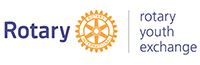 国際ロータリー第２５１０国際ロータリー第2510地区青少年交換委員会　御中[青少年交換プログラム　エントリー用紙]